InstructionsThis is an application for the following classes of facilities:a.	Child placing agencies	c.	Day treatment	f.	Group receiving center	i.  Staffed residential centerb.	Crisis residential centers	d.	Emergency Respite Center	g.	Overnight youth shelter
	(Regular or Secure) 	e.  	Group care facility	h.	Resource and assessment centerMail application to the Department of Children, Youth, and Families (DCYF), Licensing Division (LD) Regional Licensing.	1.	Type of Application:  Enter “X” in the appropriate box, i.e., indicate whether this is applicant’s first license application in this state or whether this is a current license renewal application (licensees should request license renewal 3 months prior to the expiration of a current license).	2.	Provider Number:  If this is a new license, this is not applicable.  During the licensing process, every provider is issued a provider number.	3 and 4.	If an applicant facility / agency is not a branch or subdivision of another agency, enter the name of the applying agency as it appears in its articles of incorporation or the incorporated name of any applicant.	5.	Telephone and Fax number including area code and  address.	6 and 7.	If an applicant is a branch or subdivision of any agency, enter its name and/or the name, or names, by which the applicant agency does business, or is commonly known, or has recently been known.  This should be the address at which the agency being licensed does business.	8.	Telephone and Fax number including area code and  address.	9.	If a post office box is used, or if mail for branches is received at the parent organization, make notation here.	10.	Give directions from the nearest major thoroughfare.	11.	Type of license requested:  Enter “X” in the appropriate box(es).	12.	Type of services the agency or facility will provide:  Enter “X” in the appropriate box(es)	13.	Self-explanatory.	14.	DCYF policy requires local zoning, planning, and building code agencies be informed of the receipt of an application to establish group care facilities, day treatment programs, maternity homes, and crisis residential centers.  DCYF will use information in this section for this purpose.  Do not complete this section on an application for relicensing.  (Compliance with local ordinances remains the responsibility of the applicant/licensee, who should contact appropriate local authorities.)	15.	Check appropriate box.	16.	Provide the Federal Employer Identification Number (FEIN) for payment purposes.	17, 18, and 19.	Self-explanatory.	20.	Clientele Preferred:  place an “X” in the appropriate box indicating the sex of the person(s) applicant prefers to care for.  Under “number,” enter the maximum number the applicant desires to care for in the space provided.  Indicate the range of ages of person for whom the applicant would like to care, or place an “X” in the box labeled “no age preference.”  This includes licensing for any category of care for children.	21.	The chairman of the board signs the application if the agency is board sponsored; otherwise, by the agency owner.	22.	Attachments:  in addition to explanatory statements, if any items in numbers 14, 15, or 16 were checked “Yes,” DCYF requires you submit the documents listed in number 19 as required for the different particular class of license requested before an application can be considered complete.  With an application for license renewal, it is not necessary to resubmit these documents unless there has been a significant change making the documents originally submitted inaccurate or obsolete.	23 and 24.	Sufficient information should be provided so that consideration of the estimated income and expenditures may be used to determine if the agency has the financial ability to comply with the minimum requirements.	 25.	Note the name(s) of the person(s) charged with active management.   References should be obtained for each of the applicants.  List names, addresses, and telephone numbers of three persons who know applicant well and who can testify to the applicant’s character and ability to provide care to other persons.  Do not list more than one relative.  DCYF may make additional inquiries, as it deems necessary.  	26.	Staff:  complete all columns for each employee.  Make this a complete staff list (add additional pages as necessary).  Include part-time case workers supplied by a parent agency (or other agency) when such workers also have duties and caseloads not related specifically to the facility.  List positions you contemplate filling for the number of children served, even though staff have not been hired.  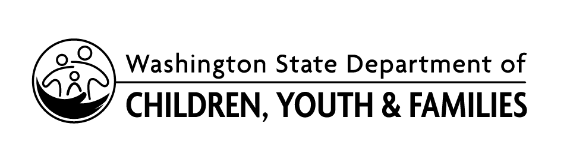                          LICENSING DIVISIONApplication for Child Care AgencyLicense or Certification                         LICENSING DIVISIONApplication for Child Care AgencyLicense or Certification                         LICENSING DIVISIONApplication for Child Care AgencyLicense or Certification                         LICENSING DIVISIONApplication for Child Care AgencyLicense or Certification                         LICENSING DIVISIONApplication for Child Care AgencyLicense or Certification                         LICENSING DIVISIONApplication for Child Care AgencyLicense or Certification                         LICENSING DIVISIONApplication for Child Care AgencyLicense or Certification1.  TYPE OF APPLICATION  First   Renewal  Certification  Other      1.  TYPE OF APPLICATION  First   Renewal  Certification  Other      1.  TYPE OF APPLICATION  First   Renewal  Certification  Other      1.  TYPE OF APPLICATION  First   Renewal  Certification  Other      1.  TYPE OF APPLICATION  First   Renewal  Certification  Other                               LICENSING DIVISIONApplication for Child Care AgencyLicense or Certification                         LICENSING DIVISIONApplication for Child Care AgencyLicense or Certification                         LICENSING DIVISIONApplication for Child Care AgencyLicense or Certification                         LICENSING DIVISIONApplication for Child Care AgencyLicense or Certification                         LICENSING DIVISIONApplication for Child Care AgencyLicense or Certification                         LICENSING DIVISIONApplication for Child Care AgencyLicense or Certification                         LICENSING DIVISIONApplication for Child Care AgencyLicense or Certification2.  PROVIDER NUMBER2.  PROVIDER NUMBER2.  PROVIDER NUMBER2.  PROVIDER NUMBER2.  PROVIDER NUMBER3.  NAME OF FACILITY / AGENCY (OR PARENT ORGANIZATION, IF ANY)3.  NAME OF FACILITY / AGENCY (OR PARENT ORGANIZATION, IF ANY)3.  NAME OF FACILITY / AGENCY (OR PARENT ORGANIZATION, IF ANY)3.  NAME OF FACILITY / AGENCY (OR PARENT ORGANIZATION, IF ANY)3.  NAME OF FACILITY / AGENCY (OR PARENT ORGANIZATION, IF ANY)3.  NAME OF FACILITY / AGENCY (OR PARENT ORGANIZATION, IF ANY)3.  NAME OF FACILITY / AGENCY (OR PARENT ORGANIZATION, IF ANY)3.  NAME OF FACILITY / AGENCY (OR PARENT ORGANIZATION, IF ANY)3.  NAME OF FACILITY / AGENCY (OR PARENT ORGANIZATION, IF ANY)3.  NAME OF FACILITY / AGENCY (OR PARENT ORGANIZATION, IF ANY)3.  NAME OF FACILITY / AGENCY (OR PARENT ORGANIZATION, IF ANY)3.  NAME OF FACILITY / AGENCY (OR PARENT ORGANIZATION, IF ANY)3.  NAME OF FACILITY / AGENCY (OR PARENT ORGANIZATION, IF ANY)3.  NAME OF FACILITY / AGENCY (OR PARENT ORGANIZATION, IF ANY)4.  ADDRESS OF FACILITY/AGENCY (OR PARENT ORGANIZATION, IF ANY)	CITY	STATE	ZIP CODE4.  ADDRESS OF FACILITY/AGENCY (OR PARENT ORGANIZATION, IF ANY)	CITY	STATE	ZIP CODE4.  ADDRESS OF FACILITY/AGENCY (OR PARENT ORGANIZATION, IF ANY)	CITY	STATE	ZIP CODE4.  ADDRESS OF FACILITY/AGENCY (OR PARENT ORGANIZATION, IF ANY)	CITY	STATE	ZIP CODE4.  ADDRESS OF FACILITY/AGENCY (OR PARENT ORGANIZATION, IF ANY)	CITY	STATE	ZIP CODE4.  ADDRESS OF FACILITY/AGENCY (OR PARENT ORGANIZATION, IF ANY)	CITY	STATE	ZIP CODE4.  ADDRESS OF FACILITY/AGENCY (OR PARENT ORGANIZATION, IF ANY)	CITY	STATE	ZIP CODE4.  ADDRESS OF FACILITY/AGENCY (OR PARENT ORGANIZATION, IF ANY)	CITY	STATE	ZIP CODE4.  ADDRESS OF FACILITY/AGENCY (OR PARENT ORGANIZATION, IF ANY)	CITY	STATE	ZIP CODE4.  ADDRESS OF FACILITY/AGENCY (OR PARENT ORGANIZATION, IF ANY)	CITY	STATE	ZIP CODE4.  ADDRESS OF FACILITY/AGENCY (OR PARENT ORGANIZATION, IF ANY)	CITY	STATE	ZIP CODE4.  ADDRESS OF FACILITY/AGENCY (OR PARENT ORGANIZATION, IF ANY)	CITY	STATE	ZIP CODE4.  ADDRESS OF FACILITY/AGENCY (OR PARENT ORGANIZATION, IF ANY)	CITY	STATE	ZIP CODE4.  ADDRESS OF FACILITY/AGENCY (OR PARENT ORGANIZATION, IF ANY)	CITY	STATE	ZIP CODE5.  TELEPHONE NUMBER (INCLUDE AREA CODE)5.  TELEPHONE NUMBER (INCLUDE AREA CODE)5.  TELEPHONE NUMBER (INCLUDE AREA CODE)FAX NUMBER (INCLUDE AREA CODE)FAX NUMBER (INCLUDE AREA CODE)FAX NUMBER (INCLUDE AREA CODE)FAX NUMBER (INCLUDE AREA CODE)E-MAIL ADDRESSE-MAIL ADDRESSE-MAIL ADDRESSE-MAIL ADDRESSE-MAIL ADDRESSE-MAIL ADDRESSE-MAIL ADDRESS6.  NAME OF FACILITY/AGENCY BRANCH OR SUBDIVISION OF AGENCY, OR NAME BY WHICH AGENCY DOES BUSINESS (DBA)6.  NAME OF FACILITY/AGENCY BRANCH OR SUBDIVISION OF AGENCY, OR NAME BY WHICH AGENCY DOES BUSINESS (DBA)6.  NAME OF FACILITY/AGENCY BRANCH OR SUBDIVISION OF AGENCY, OR NAME BY WHICH AGENCY DOES BUSINESS (DBA)6.  NAME OF FACILITY/AGENCY BRANCH OR SUBDIVISION OF AGENCY, OR NAME BY WHICH AGENCY DOES BUSINESS (DBA)6.  NAME OF FACILITY/AGENCY BRANCH OR SUBDIVISION OF AGENCY, OR NAME BY WHICH AGENCY DOES BUSINESS (DBA)6.  NAME OF FACILITY/AGENCY BRANCH OR SUBDIVISION OF AGENCY, OR NAME BY WHICH AGENCY DOES BUSINESS (DBA)6.  NAME OF FACILITY/AGENCY BRANCH OR SUBDIVISION OF AGENCY, OR NAME BY WHICH AGENCY DOES BUSINESS (DBA)6.  NAME OF FACILITY/AGENCY BRANCH OR SUBDIVISION OF AGENCY, OR NAME BY WHICH AGENCY DOES BUSINESS (DBA)6.  NAME OF FACILITY/AGENCY BRANCH OR SUBDIVISION OF AGENCY, OR NAME BY WHICH AGENCY DOES BUSINESS (DBA)6.  NAME OF FACILITY/AGENCY BRANCH OR SUBDIVISION OF AGENCY, OR NAME BY WHICH AGENCY DOES BUSINESS (DBA)6.  NAME OF FACILITY/AGENCY BRANCH OR SUBDIVISION OF AGENCY, OR NAME BY WHICH AGENCY DOES BUSINESS (DBA)6.  NAME OF FACILITY/AGENCY BRANCH OR SUBDIVISION OF AGENCY, OR NAME BY WHICH AGENCY DOES BUSINESS (DBA)6.  NAME OF FACILITY/AGENCY BRANCH OR SUBDIVISION OF AGENCY, OR NAME BY WHICH AGENCY DOES BUSINESS (DBA)6.  NAME OF FACILITY/AGENCY BRANCH OR SUBDIVISION OF AGENCY, OR NAME BY WHICH AGENCY DOES BUSINESS (DBA)7.  ADDRESS OF FACILITY TO BE LICENSED IF DIFFERENT THAN ABOVE 	CITY	STATE	ZIP CODE7.  ADDRESS OF FACILITY TO BE LICENSED IF DIFFERENT THAN ABOVE 	CITY	STATE	ZIP CODE7.  ADDRESS OF FACILITY TO BE LICENSED IF DIFFERENT THAN ABOVE 	CITY	STATE	ZIP CODE7.  ADDRESS OF FACILITY TO BE LICENSED IF DIFFERENT THAN ABOVE 	CITY	STATE	ZIP CODE7.  ADDRESS OF FACILITY TO BE LICENSED IF DIFFERENT THAN ABOVE 	CITY	STATE	ZIP CODE7.  ADDRESS OF FACILITY TO BE LICENSED IF DIFFERENT THAN ABOVE 	CITY	STATE	ZIP CODE7.  ADDRESS OF FACILITY TO BE LICENSED IF DIFFERENT THAN ABOVE 	CITY	STATE	ZIP CODE7.  ADDRESS OF FACILITY TO BE LICENSED IF DIFFERENT THAN ABOVE 	CITY	STATE	ZIP CODE7.  ADDRESS OF FACILITY TO BE LICENSED IF DIFFERENT THAN ABOVE 	CITY	STATE	ZIP CODE7.  ADDRESS OF FACILITY TO BE LICENSED IF DIFFERENT THAN ABOVE 	CITY	STATE	ZIP CODE7.  ADDRESS OF FACILITY TO BE LICENSED IF DIFFERENT THAN ABOVE 	CITY	STATE	ZIP CODE7.  ADDRESS OF FACILITY TO BE LICENSED IF DIFFERENT THAN ABOVE 	CITY	STATE	ZIP CODE7.  ADDRESS OF FACILITY TO BE LICENSED IF DIFFERENT THAN ABOVE 	CITY	STATE	ZIP CODE7.  ADDRESS OF FACILITY TO BE LICENSED IF DIFFERENT THAN ABOVE 	CITY	STATE	ZIP CODE8.  TELEPHONE NUMBER (INCLUDE AREA CODE)8.  TELEPHONE NUMBER (INCLUDE AREA CODE)8.  TELEPHONE NUMBER (INCLUDE AREA CODE)FAX NUMBER (INCLUDE AREA CODE)FAX NUMBER (INCLUDE AREA CODE)FAX NUMBER (INCLUDE AREA CODE)FAX NUMBER (INCLUDE AREA CODE)E-MAIL ADDRESSE-MAIL ADDRESSE-MAIL ADDRESSE-MAIL ADDRESSE-MAIL ADDRESSE-MAIL ADDRESSE-MAIL ADDRESS9.  MAILING ADDRESS IF DIFFERENT THAN ADDRESS ABOVE 	CITY	STATE	ZIP CODE9.  MAILING ADDRESS IF DIFFERENT THAN ADDRESS ABOVE 	CITY	STATE	ZIP CODE9.  MAILING ADDRESS IF DIFFERENT THAN ADDRESS ABOVE 	CITY	STATE	ZIP CODE9.  MAILING ADDRESS IF DIFFERENT THAN ADDRESS ABOVE 	CITY	STATE	ZIP CODE9.  MAILING ADDRESS IF DIFFERENT THAN ADDRESS ABOVE 	CITY	STATE	ZIP CODE9.  MAILING ADDRESS IF DIFFERENT THAN ADDRESS ABOVE 	CITY	STATE	ZIP CODE9.  MAILING ADDRESS IF DIFFERENT THAN ADDRESS ABOVE 	CITY	STATE	ZIP CODE9.  MAILING ADDRESS IF DIFFERENT THAN ADDRESS ABOVE 	CITY	STATE	ZIP CODE9.  MAILING ADDRESS IF DIFFERENT THAN ADDRESS ABOVE 	CITY	STATE	ZIP CODE9.  MAILING ADDRESS IF DIFFERENT THAN ADDRESS ABOVE 	CITY	STATE	ZIP CODE9.  MAILING ADDRESS IF DIFFERENT THAN ADDRESS ABOVE 	CITY	STATE	ZIP CODE9.  MAILING ADDRESS IF DIFFERENT THAN ADDRESS ABOVE 	CITY	STATE	ZIP CODE9.  MAILING ADDRESS IF DIFFERENT THAN ADDRESS ABOVE 	CITY	STATE	ZIP CODE9.  MAILING ADDRESS IF DIFFERENT THAN ADDRESS ABOVE 	CITY	STATE	ZIP CODE10.  DIRECTIONS FOR REACHING FACILITY TO BE LICENSED10.  DIRECTIONS FOR REACHING FACILITY TO BE LICENSED10.  DIRECTIONS FOR REACHING FACILITY TO BE LICENSED10.  DIRECTIONS FOR REACHING FACILITY TO BE LICENSED10.  DIRECTIONS FOR REACHING FACILITY TO BE LICENSED10.  DIRECTIONS FOR REACHING FACILITY TO BE LICENSED10.  DIRECTIONS FOR REACHING FACILITY TO BE LICENSED10.  DIRECTIONS FOR REACHING FACILITY TO BE LICENSED10.  DIRECTIONS FOR REACHING FACILITY TO BE LICENSED10.  DIRECTIONS FOR REACHING FACILITY TO BE LICENSED10.  DIRECTIONS FOR REACHING FACILITY TO BE LICENSED10.  DIRECTIONS FOR REACHING FACILITY TO BE LICENSED10.  DIRECTIONS FOR REACHING FACILITY TO BE LICENSED10.  DIRECTIONS FOR REACHING FACILITY TO BE LICENSED11.  TYPE OF LICENSE REQUESTED	Child placing agencies		Emergency Respite Center		Overnight youth shelter	Crisis residential centers		Group care facility		Staffed residential center	
	(Regular or Secure)		Group receiving facility		Resource and assessment center	Day treatment		Other (specify):      11.  TYPE OF LICENSE REQUESTED	Child placing agencies		Emergency Respite Center		Overnight youth shelter	Crisis residential centers		Group care facility		Staffed residential center	
	(Regular or Secure)		Group receiving facility		Resource and assessment center	Day treatment		Other (specify):      11.  TYPE OF LICENSE REQUESTED	Child placing agencies		Emergency Respite Center		Overnight youth shelter	Crisis residential centers		Group care facility		Staffed residential center	
	(Regular or Secure)		Group receiving facility		Resource and assessment center	Day treatment		Other (specify):      11.  TYPE OF LICENSE REQUESTED	Child placing agencies		Emergency Respite Center		Overnight youth shelter	Crisis residential centers		Group care facility		Staffed residential center	
	(Regular or Secure)		Group receiving facility		Resource and assessment center	Day treatment		Other (specify):      11.  TYPE OF LICENSE REQUESTED	Child placing agencies		Emergency Respite Center		Overnight youth shelter	Crisis residential centers		Group care facility		Staffed residential center	
	(Regular or Secure)		Group receiving facility		Resource and assessment center	Day treatment		Other (specify):      11.  TYPE OF LICENSE REQUESTED	Child placing agencies		Emergency Respite Center		Overnight youth shelter	Crisis residential centers		Group care facility		Staffed residential center	
	(Regular or Secure)		Group receiving facility		Resource and assessment center	Day treatment		Other (specify):      11.  TYPE OF LICENSE REQUESTED	Child placing agencies		Emergency Respite Center		Overnight youth shelter	Crisis residential centers		Group care facility		Staffed residential center	
	(Regular or Secure)		Group receiving facility		Resource and assessment center	Day treatment		Other (specify):      11.  TYPE OF LICENSE REQUESTED	Child placing agencies		Emergency Respite Center		Overnight youth shelter	Crisis residential centers		Group care facility		Staffed residential center	
	(Regular or Secure)		Group receiving facility		Resource and assessment center	Day treatment		Other (specify):      11.  TYPE OF LICENSE REQUESTED	Child placing agencies		Emergency Respite Center		Overnight youth shelter	Crisis residential centers		Group care facility		Staffed residential center	
	(Regular or Secure)		Group receiving facility		Resource and assessment center	Day treatment		Other (specify):      11.  TYPE OF LICENSE REQUESTED	Child placing agencies		Emergency Respite Center		Overnight youth shelter	Crisis residential centers		Group care facility		Staffed residential center	
	(Regular or Secure)		Group receiving facility		Resource and assessment center	Day treatment		Other (specify):      11.  TYPE OF LICENSE REQUESTED	Child placing agencies		Emergency Respite Center		Overnight youth shelter	Crisis residential centers		Group care facility		Staffed residential center	
	(Regular or Secure)		Group receiving facility		Resource and assessment center	Day treatment		Other (specify):      11.  TYPE OF LICENSE REQUESTED	Child placing agencies		Emergency Respite Center		Overnight youth shelter	Crisis residential centers		Group care facility		Staffed residential center	
	(Regular or Secure)		Group receiving facility		Resource and assessment center	Day treatment		Other (specify):      11.  TYPE OF LICENSE REQUESTED	Child placing agencies		Emergency Respite Center		Overnight youth shelter	Crisis residential centers		Group care facility		Staffed residential center	
	(Regular or Secure)		Group receiving facility		Resource and assessment center	Day treatment		Other (specify):      11.  TYPE OF LICENSE REQUESTED	Child placing agencies		Emergency Respite Center		Overnight youth shelter	Crisis residential centers		Group care facility		Staffed residential center	
	(Regular or Secure)		Group receiving facility		Resource and assessment center	Day treatment		Other (specify):      12.  TYPE OF SERVICES PROVIDED (CHECK APPROPRIATE BOX(ES))	Children with intellectual		Medically fragile children		Responsible living skills program	developmental disabilities		Pregnant and parenting youth		
	Hope beds		(maternity services)		Other (specify):      12.  TYPE OF SERVICES PROVIDED (CHECK APPROPRIATE BOX(ES))	Children with intellectual		Medically fragile children		Responsible living skills program	developmental disabilities		Pregnant and parenting youth		
	Hope beds		(maternity services)		Other (specify):      12.  TYPE OF SERVICES PROVIDED (CHECK APPROPRIATE BOX(ES))	Children with intellectual		Medically fragile children		Responsible living skills program	developmental disabilities		Pregnant and parenting youth		
	Hope beds		(maternity services)		Other (specify):      12.  TYPE OF SERVICES PROVIDED (CHECK APPROPRIATE BOX(ES))	Children with intellectual		Medically fragile children		Responsible living skills program	developmental disabilities		Pregnant and parenting youth		
	Hope beds		(maternity services)		Other (specify):      12.  TYPE OF SERVICES PROVIDED (CHECK APPROPRIATE BOX(ES))	Children with intellectual		Medically fragile children		Responsible living skills program	developmental disabilities		Pregnant and parenting youth		
	Hope beds		(maternity services)		Other (specify):      12.  TYPE OF SERVICES PROVIDED (CHECK APPROPRIATE BOX(ES))	Children with intellectual		Medically fragile children		Responsible living skills program	developmental disabilities		Pregnant and parenting youth		
	Hope beds		(maternity services)		Other (specify):      12.  TYPE OF SERVICES PROVIDED (CHECK APPROPRIATE BOX(ES))	Children with intellectual		Medically fragile children		Responsible living skills program	developmental disabilities		Pregnant and parenting youth		
	Hope beds		(maternity services)		Other (specify):      12.  TYPE OF SERVICES PROVIDED (CHECK APPROPRIATE BOX(ES))	Children with intellectual		Medically fragile children		Responsible living skills program	developmental disabilities		Pregnant and parenting youth		
	Hope beds		(maternity services)		Other (specify):      12.  TYPE OF SERVICES PROVIDED (CHECK APPROPRIATE BOX(ES))	Children with intellectual		Medically fragile children		Responsible living skills program	developmental disabilities		Pregnant and parenting youth		
	Hope beds		(maternity services)		Other (specify):      12.  TYPE OF SERVICES PROVIDED (CHECK APPROPRIATE BOX(ES))	Children with intellectual		Medically fragile children		Responsible living skills program	developmental disabilities		Pregnant and parenting youth		
	Hope beds		(maternity services)		Other (specify):      12.  TYPE OF SERVICES PROVIDED (CHECK APPROPRIATE BOX(ES))	Children with intellectual		Medically fragile children		Responsible living skills program	developmental disabilities		Pregnant and parenting youth		
	Hope beds		(maternity services)		Other (specify):      12.  TYPE OF SERVICES PROVIDED (CHECK APPROPRIATE BOX(ES))	Children with intellectual		Medically fragile children		Responsible living skills program	developmental disabilities		Pregnant and parenting youth		
	Hope beds		(maternity services)		Other (specify):      12.  TYPE OF SERVICES PROVIDED (CHECK APPROPRIATE BOX(ES))	Children with intellectual		Medically fragile children		Responsible living skills program	developmental disabilities		Pregnant and parenting youth		
	Hope beds		(maternity services)		Other (specify):      12.  TYPE OF SERVICES PROVIDED (CHECK APPROPRIATE BOX(ES))	Children with intellectual		Medically fragile children		Responsible living skills program	developmental disabilities		Pregnant and parenting youth		
	Hope beds		(maternity services)		Other (specify):      13.  HAVE YOU PREVIOUSLY BEEN LICENSED OR CERTIFIED?  No    Yes; If yes, indicate by what name and where:       13.  HAVE YOU PREVIOUSLY BEEN LICENSED OR CERTIFIED?  No    Yes; If yes, indicate by what name and where:       13.  HAVE YOU PREVIOUSLY BEEN LICENSED OR CERTIFIED?  No    Yes; If yes, indicate by what name and where:       13.  HAVE YOU PREVIOUSLY BEEN LICENSED OR CERTIFIED?  No    Yes; If yes, indicate by what name and where:       13.  HAVE YOU PREVIOUSLY BEEN LICENSED OR CERTIFIED?  No    Yes; If yes, indicate by what name and where:       13.  HAVE YOU PREVIOUSLY BEEN LICENSED OR CERTIFIED?  No    Yes; If yes, indicate by what name and where:       13.  HAVE YOU PREVIOUSLY BEEN LICENSED OR CERTIFIED?  No    Yes; If yes, indicate by what name and where:       13.  HAVE YOU PREVIOUSLY BEEN LICENSED OR CERTIFIED?  No    Yes; If yes, indicate by what name and where:       13.  HAVE YOU PREVIOUSLY BEEN LICENSED OR CERTIFIED?  No    Yes; If yes, indicate by what name and where:       13.  HAVE YOU PREVIOUSLY BEEN LICENSED OR CERTIFIED?  No    Yes; If yes, indicate by what name and where:       13.  HAVE YOU PREVIOUSLY BEEN LICENSED OR CERTIFIED?  No    Yes; If yes, indicate by what name and where:       13.  HAVE YOU PREVIOUSLY BEEN LICENSED OR CERTIFIED?  No    Yes; If yes, indicate by what name and where:       13.  HAVE YOU PREVIOUSLY BEEN LICENSED OR CERTIFIED?  No    Yes; If yes, indicate by what name and where:       13.  HAVE YOU PREVIOUSLY BEEN LICENSED OR CERTIFIED?  No    Yes; If yes, indicate by what name and where:       14.  FACILITY LOCATION (CHECK ONE)  Incorporated city  Unincorporated cityIf you are aware of which local zoning, planning, or building code agency(ies) is responsible for the locality in which the facility will be located, please specify hereIf you are aware of which local zoning, planning, or building code agency(ies) is responsible for the locality in which the facility will be located, please specify hereIf you are aware of which local zoning, planning, or building code agency(ies) is responsible for the locality in which the facility will be located, please specify hereIf you are aware of which local zoning, planning, or building code agency(ies) is responsible for the locality in which the facility will be located, please specify hereIf you are aware of which local zoning, planning, or building code agency(ies) is responsible for the locality in which the facility will be located, please specify hereIf you are aware of which local zoning, planning, or building code agency(ies) is responsible for the locality in which the facility will be located, please specify hereIf you are aware of which local zoning, planning, or building code agency(ies) is responsible for the locality in which the facility will be located, please specify hereIf you are aware of which local zoning, planning, or building code agency(ies) is responsible for the locality in which the facility will be located, please specify hereIf you are aware of which local zoning, planning, or building code agency(ies) is responsible for the locality in which the facility will be located, please specify hereIf you are aware of which local zoning, planning, or building code agency(ies) is responsible for the locality in which the facility will be located, please specify hereIf you are aware of which local zoning, planning, or building code agency(ies) is responsible for the locality in which the facility will be located, please specify hereIf you are aware of which local zoning, planning, or building code agency(ies) is responsible for the locality in which the facility will be located, please specify hereIf you are aware of which local zoning, planning, or building code agency(ies) is responsible for the locality in which the facility will be located, please specify here15.  TYPE OF ORGANIZATION (CHECK APPROPRIATE BOX(ES)  Individual  Partnership or non-incorporated association15.  TYPE OF ORGANIZATION (CHECK APPROPRIATE BOX(ES)  Individual  Partnership or non-incorporated association15.  TYPE OF ORGANIZATION (CHECK APPROPRIATE BOX(ES)  Individual  Partnership or non-incorporated association15.  TYPE OF ORGANIZATION (CHECK APPROPRIATE BOX(ES)  Individual  Partnership or non-incorporated association  Non-profit corporation  Proprietary corporation  For Profit corporation  Non-profit corporation  Proprietary corporation  For Profit corporation  Non-profit corporation  Proprietary corporation  For Profit corporation  Non-profit corporation  Proprietary corporation  For Profit corporation  Non-profit corporation  Proprietary corporation  For Profit corporation  Non-profit corporation  Proprietary corporation  For Profit corporation  Governmental agency  Indian tribe  Governmental agency  Indian tribe  Governmental agency  Indian tribe  Governmental agency  Indian tribe16.  FEDERAL EMPLOYER IDENTIFICATION NUMBER (FEIN)16.  FEDERAL EMPLOYER IDENTIFICATION NUMBER (FEIN)16.  FEDERAL EMPLOYER IDENTIFICATION NUMBER (FEIN)16.  FEDERAL EMPLOYER IDENTIFICATION NUMBER (FEIN)16.  FEDERAL EMPLOYER IDENTIFICATION NUMBER (FEIN)16.  FEDERAL EMPLOYER IDENTIFICATION NUMBER (FEIN)16.  FEDERAL EMPLOYER IDENTIFICATION NUMBER (FEIN)16.  FEDERAL EMPLOYER IDENTIFICATION NUMBER (FEIN)16.  FEDERAL EMPLOYER IDENTIFICATION NUMBER (FEIN)16.  FEDERAL EMPLOYER IDENTIFICATION NUMBER (FEIN)16.  FEDERAL EMPLOYER IDENTIFICATION NUMBER (FEIN)16.  FEDERAL EMPLOYER IDENTIFICATION NUMBER (FEIN)16.  FEDERAL EMPLOYER IDENTIFICATION NUMBER (FEIN)16.  FEDERAL EMPLOYER IDENTIFICATION NUMBER (FEIN)17.  IS THE AGENCY LICENSED IN ANOTHER REGION?  No    Yes  If yes, indicate location and type       17.  IS THE AGENCY LICENSED IN ANOTHER REGION?  No    Yes  If yes, indicate location and type       17.  IS THE AGENCY LICENSED IN ANOTHER REGION?  No    Yes  If yes, indicate location and type       17.  IS THE AGENCY LICENSED IN ANOTHER REGION?  No    Yes  If yes, indicate location and type       17.  IS THE AGENCY LICENSED IN ANOTHER REGION?  No    Yes  If yes, indicate location and type       17.  IS THE AGENCY LICENSED IN ANOTHER REGION?  No    Yes  If yes, indicate location and type       17.  IS THE AGENCY LICENSED IN ANOTHER REGION?  No    Yes  If yes, indicate location and type       17.  IS THE AGENCY LICENSED IN ANOTHER REGION?  No    Yes  If yes, indicate location and type       17.  IS THE AGENCY LICENSED IN ANOTHER REGION?  No    Yes  If yes, indicate location and type       17.  IS THE AGENCY LICENSED IN ANOTHER REGION?  No    Yes  If yes, indicate location and type       17.  IS THE AGENCY LICENSED IN ANOTHER REGION?  No    Yes  If yes, indicate location and type       17.  IS THE AGENCY LICENSED IN ANOTHER REGION?  No    Yes  If yes, indicate location and type       17.  IS THE AGENCY LICENSED IN ANOTHER REGION?  No    Yes  If yes, indicate location and type       17.  IS THE AGENCY LICENSED IN ANOTHER REGION?  No    Yes  If yes, indicate location and type       18.  DOES THE AGENCY PROVIDE SERVICES IN ANOTHER REGION?  No   Yes  If yes, where       18.  DOES THE AGENCY PROVIDE SERVICES IN ANOTHER REGION?  No   Yes  If yes, where       18.  DOES THE AGENCY PROVIDE SERVICES IN ANOTHER REGION?  No   Yes  If yes, where       18.  DOES THE AGENCY PROVIDE SERVICES IN ANOTHER REGION?  No   Yes  If yes, where       18.  DOES THE AGENCY PROVIDE SERVICES IN ANOTHER REGION?  No   Yes  If yes, where       18.  DOES THE AGENCY PROVIDE SERVICES IN ANOTHER REGION?  No   Yes  If yes, where       18.  DOES THE AGENCY PROVIDE SERVICES IN ANOTHER REGION?  No   Yes  If yes, where       18.  DOES THE AGENCY PROVIDE SERVICES IN ANOTHER REGION?  No   Yes  If yes, where       18.  DOES THE AGENCY PROVIDE SERVICES IN ANOTHER REGION?  No   Yes  If yes, where       18.  DOES THE AGENCY PROVIDE SERVICES IN ANOTHER REGION?  No   Yes  If yes, where       18.  DOES THE AGENCY PROVIDE SERVICES IN ANOTHER REGION?  No   Yes  If yes, where       18.  DOES THE AGENCY PROVIDE SERVICES IN ANOTHER REGION?  No   Yes  If yes, where       18.  DOES THE AGENCY PROVIDE SERVICES IN ANOTHER REGION?  No   Yes  If yes, where       18.  DOES THE AGENCY PROVIDE SERVICES IN ANOTHER REGION?  No   Yes  If yes, where       19.  DOES THE AGENCY HAVE BRANCH OFFICES IN ANOTHER REGION?   No    Yes  If yes, where       19.  DOES THE AGENCY HAVE BRANCH OFFICES IN ANOTHER REGION?   No    Yes  If yes, where       19.  DOES THE AGENCY HAVE BRANCH OFFICES IN ANOTHER REGION?   No    Yes  If yes, where       19.  DOES THE AGENCY HAVE BRANCH OFFICES IN ANOTHER REGION?   No    Yes  If yes, where       19.  DOES THE AGENCY HAVE BRANCH OFFICES IN ANOTHER REGION?   No    Yes  If yes, where       19.  DOES THE AGENCY HAVE BRANCH OFFICES IN ANOTHER REGION?   No    Yes  If yes, where       19.  DOES THE AGENCY HAVE BRANCH OFFICES IN ANOTHER REGION?   No    Yes  If yes, where       19.  DOES THE AGENCY HAVE BRANCH OFFICES IN ANOTHER REGION?   No    Yes  If yes, where       19.  DOES THE AGENCY HAVE BRANCH OFFICES IN ANOTHER REGION?   No    Yes  If yes, where       19.  DOES THE AGENCY HAVE BRANCH OFFICES IN ANOTHER REGION?   No    Yes  If yes, where       19.  DOES THE AGENCY HAVE BRANCH OFFICES IN ANOTHER REGION?   No    Yes  If yes, where       19.  DOES THE AGENCY HAVE BRANCH OFFICES IN ANOTHER REGION?   No    Yes  If yes, where       19.  DOES THE AGENCY HAVE BRANCH OFFICES IN ANOTHER REGION?   No    Yes  If yes, where       19.  DOES THE AGENCY HAVE BRANCH OFFICES IN ANOTHER REGION?   No    Yes  If yes, where       20.   CLIENTELE PREFERRED  Male     Female     Either Sex     Expectant Mothers20.   CLIENTELE PREFERRED  Male     Female     Either Sex     Expectant Mothers20.   CLIENTELE PREFERRED  Male     Female     Either Sex     Expectant Mothers20.   CLIENTELE PREFERRED  Male     Female     Either Sex     Expectant Mothers20.   CLIENTELE PREFERRED  Male     Female     Either Sex     Expectant MothersNUMBER PREFERRED         TO               No age preference PREFERRED         TO               No age preference PREFERRED         TO               No age preference PREFERRED         TO               No age preference PREFERRED         TO               No age preference PREFERRED         TO               No age preference PREFERRED         TO               No age preference PREFERRED         TO               No age preference21. The Department of Children, Youth, and Families (DCYF) may not license, make referrals to, payments to, or include in its directories the names of agencies which discriminate in the provision of services because of race, creed, color, national origin, sex, or handicap, or which discriminates in employment practices because of race, creed, color, national origin, sex, handicap or age.  I hereby agree not to engage in prohibited discriminatory practices.I further certify that I have received, read, understand and agree to comply with the provisions of Chapter 74.15 of the Revised Code of Washington (RCW) (child care agency licensing statute), and with the provisions of WAC Chapter 388-145 or 388-147 of the Washington Administrative Code (WAC) (minimum licensing requirements) and WAC Chapter 388.06A Criminal History Background. I (we) also understand that corporal punishment of children in care is prohibited under the provisions of WAC 388-145 and agree to comply with this rule.   I (we) hereby further certify that the above information and required attachments are true and complete to the best of my (our) knowledge and give permission for the DCYF to contact references and past employers, and to obtain personnel records from previous employers.I (we) further understand that DCYF does a Washington State Patrol criminal history and background inquiry check and a check of FamLink files regarding any person(s) applying for a child care license and the person(s) employees, if any.NOTE:	WAC 110-145-1390 and 110-147-1410 of the Washington Administrative Code provides that a license shall be denied, suspended, revoked or not renewed for misrepresentation or material omissions on this application.21. The Department of Children, Youth, and Families (DCYF) may not license, make referrals to, payments to, or include in its directories the names of agencies which discriminate in the provision of services because of race, creed, color, national origin, sex, or handicap, or which discriminates in employment practices because of race, creed, color, national origin, sex, handicap or age.  I hereby agree not to engage in prohibited discriminatory practices.I further certify that I have received, read, understand and agree to comply with the provisions of Chapter 74.15 of the Revised Code of Washington (RCW) (child care agency licensing statute), and with the provisions of WAC Chapter 388-145 or 388-147 of the Washington Administrative Code (WAC) (minimum licensing requirements) and WAC Chapter 388.06A Criminal History Background. I (we) also understand that corporal punishment of children in care is prohibited under the provisions of WAC 388-145 and agree to comply with this rule.   I (we) hereby further certify that the above information and required attachments are true and complete to the best of my (our) knowledge and give permission for the DCYF to contact references and past employers, and to obtain personnel records from previous employers.I (we) further understand that DCYF does a Washington State Patrol criminal history and background inquiry check and a check of FamLink files regarding any person(s) applying for a child care license and the person(s) employees, if any.NOTE:	WAC 110-145-1390 and 110-147-1410 of the Washington Administrative Code provides that a license shall be denied, suspended, revoked or not renewed for misrepresentation or material omissions on this application.21. The Department of Children, Youth, and Families (DCYF) may not license, make referrals to, payments to, or include in its directories the names of agencies which discriminate in the provision of services because of race, creed, color, national origin, sex, or handicap, or which discriminates in employment practices because of race, creed, color, national origin, sex, handicap or age.  I hereby agree not to engage in prohibited discriminatory practices.I further certify that I have received, read, understand and agree to comply with the provisions of Chapter 74.15 of the Revised Code of Washington (RCW) (child care agency licensing statute), and with the provisions of WAC Chapter 388-145 or 388-147 of the Washington Administrative Code (WAC) (minimum licensing requirements) and WAC Chapter 388.06A Criminal History Background. I (we) also understand that corporal punishment of children in care is prohibited under the provisions of WAC 388-145 and agree to comply with this rule.   I (we) hereby further certify that the above information and required attachments are true and complete to the best of my (our) knowledge and give permission for the DCYF to contact references and past employers, and to obtain personnel records from previous employers.I (we) further understand that DCYF does a Washington State Patrol criminal history and background inquiry check and a check of FamLink files regarding any person(s) applying for a child care license and the person(s) employees, if any.NOTE:	WAC 110-145-1390 and 110-147-1410 of the Washington Administrative Code provides that a license shall be denied, suspended, revoked or not renewed for misrepresentation or material omissions on this application.21. The Department of Children, Youth, and Families (DCYF) may not license, make referrals to, payments to, or include in its directories the names of agencies which discriminate in the provision of services because of race, creed, color, national origin, sex, or handicap, or which discriminates in employment practices because of race, creed, color, national origin, sex, handicap or age.  I hereby agree not to engage in prohibited discriminatory practices.I further certify that I have received, read, understand and agree to comply with the provisions of Chapter 74.15 of the Revised Code of Washington (RCW) (child care agency licensing statute), and with the provisions of WAC Chapter 388-145 or 388-147 of the Washington Administrative Code (WAC) (minimum licensing requirements) and WAC Chapter 388.06A Criminal History Background. I (we) also understand that corporal punishment of children in care is prohibited under the provisions of WAC 388-145 and agree to comply with this rule.   I (we) hereby further certify that the above information and required attachments are true and complete to the best of my (our) knowledge and give permission for the DCYF to contact references and past employers, and to obtain personnel records from previous employers.I (we) further understand that DCYF does a Washington State Patrol criminal history and background inquiry check and a check of FamLink files regarding any person(s) applying for a child care license and the person(s) employees, if any.NOTE:	WAC 110-145-1390 and 110-147-1410 of the Washington Administrative Code provides that a license shall be denied, suspended, revoked or not renewed for misrepresentation or material omissions on this application.21. The Department of Children, Youth, and Families (DCYF) may not license, make referrals to, payments to, or include in its directories the names of agencies which discriminate in the provision of services because of race, creed, color, national origin, sex, or handicap, or which discriminates in employment practices because of race, creed, color, national origin, sex, handicap or age.  I hereby agree not to engage in prohibited discriminatory practices.I further certify that I have received, read, understand and agree to comply with the provisions of Chapter 74.15 of the Revised Code of Washington (RCW) (child care agency licensing statute), and with the provisions of WAC Chapter 388-145 or 388-147 of the Washington Administrative Code (WAC) (minimum licensing requirements) and WAC Chapter 388.06A Criminal History Background. I (we) also understand that corporal punishment of children in care is prohibited under the provisions of WAC 388-145 and agree to comply with this rule.   I (we) hereby further certify that the above information and required attachments are true and complete to the best of my (our) knowledge and give permission for the DCYF to contact references and past employers, and to obtain personnel records from previous employers.I (we) further understand that DCYF does a Washington State Patrol criminal history and background inquiry check and a check of FamLink files regarding any person(s) applying for a child care license and the person(s) employees, if any.NOTE:	WAC 110-145-1390 and 110-147-1410 of the Washington Administrative Code provides that a license shall be denied, suspended, revoked or not renewed for misrepresentation or material omissions on this application.21. The Department of Children, Youth, and Families (DCYF) may not license, make referrals to, payments to, or include in its directories the names of agencies which discriminate in the provision of services because of race, creed, color, national origin, sex, or handicap, or which discriminates in employment practices because of race, creed, color, national origin, sex, handicap or age.  I hereby agree not to engage in prohibited discriminatory practices.I further certify that I have received, read, understand and agree to comply with the provisions of Chapter 74.15 of the Revised Code of Washington (RCW) (child care agency licensing statute), and with the provisions of WAC Chapter 388-145 or 388-147 of the Washington Administrative Code (WAC) (minimum licensing requirements) and WAC Chapter 388.06A Criminal History Background. I (we) also understand that corporal punishment of children in care is prohibited under the provisions of WAC 388-145 and agree to comply with this rule.   I (we) hereby further certify that the above information and required attachments are true and complete to the best of my (our) knowledge and give permission for the DCYF to contact references and past employers, and to obtain personnel records from previous employers.I (we) further understand that DCYF does a Washington State Patrol criminal history and background inquiry check and a check of FamLink files regarding any person(s) applying for a child care license and the person(s) employees, if any.NOTE:	WAC 110-145-1390 and 110-147-1410 of the Washington Administrative Code provides that a license shall be denied, suspended, revoked or not renewed for misrepresentation or material omissions on this application.21. The Department of Children, Youth, and Families (DCYF) may not license, make referrals to, payments to, or include in its directories the names of agencies which discriminate in the provision of services because of race, creed, color, national origin, sex, or handicap, or which discriminates in employment practices because of race, creed, color, national origin, sex, handicap or age.  I hereby agree not to engage in prohibited discriminatory practices.I further certify that I have received, read, understand and agree to comply with the provisions of Chapter 74.15 of the Revised Code of Washington (RCW) (child care agency licensing statute), and with the provisions of WAC Chapter 388-145 or 388-147 of the Washington Administrative Code (WAC) (minimum licensing requirements) and WAC Chapter 388.06A Criminal History Background. I (we) also understand that corporal punishment of children in care is prohibited under the provisions of WAC 388-145 and agree to comply with this rule.   I (we) hereby further certify that the above information and required attachments are true and complete to the best of my (our) knowledge and give permission for the DCYF to contact references and past employers, and to obtain personnel records from previous employers.I (we) further understand that DCYF does a Washington State Patrol criminal history and background inquiry check and a check of FamLink files regarding any person(s) applying for a child care license and the person(s) employees, if any.NOTE:	WAC 110-145-1390 and 110-147-1410 of the Washington Administrative Code provides that a license shall be denied, suspended, revoked or not renewed for misrepresentation or material omissions on this application.21. The Department of Children, Youth, and Families (DCYF) may not license, make referrals to, payments to, or include in its directories the names of agencies which discriminate in the provision of services because of race, creed, color, national origin, sex, or handicap, or which discriminates in employment practices because of race, creed, color, national origin, sex, handicap or age.  I hereby agree not to engage in prohibited discriminatory practices.I further certify that I have received, read, understand and agree to comply with the provisions of Chapter 74.15 of the Revised Code of Washington (RCW) (child care agency licensing statute), and with the provisions of WAC Chapter 388-145 or 388-147 of the Washington Administrative Code (WAC) (minimum licensing requirements) and WAC Chapter 388.06A Criminal History Background. I (we) also understand that corporal punishment of children in care is prohibited under the provisions of WAC 388-145 and agree to comply with this rule.   I (we) hereby further certify that the above information and required attachments are true and complete to the best of my (our) knowledge and give permission for the DCYF to contact references and past employers, and to obtain personnel records from previous employers.I (we) further understand that DCYF does a Washington State Patrol criminal history and background inquiry check and a check of FamLink files regarding any person(s) applying for a child care license and the person(s) employees, if any.NOTE:	WAC 110-145-1390 and 110-147-1410 of the Washington Administrative Code provides that a license shall be denied, suspended, revoked or not renewed for misrepresentation or material omissions on this application.21. The Department of Children, Youth, and Families (DCYF) may not license, make referrals to, payments to, or include in its directories the names of agencies which discriminate in the provision of services because of race, creed, color, national origin, sex, or handicap, or which discriminates in employment practices because of race, creed, color, national origin, sex, handicap or age.  I hereby agree not to engage in prohibited discriminatory practices.I further certify that I have received, read, understand and agree to comply with the provisions of Chapter 74.15 of the Revised Code of Washington (RCW) (child care agency licensing statute), and with the provisions of WAC Chapter 388-145 or 388-147 of the Washington Administrative Code (WAC) (minimum licensing requirements) and WAC Chapter 388.06A Criminal History Background. I (we) also understand that corporal punishment of children in care is prohibited under the provisions of WAC 388-145 and agree to comply with this rule.   I (we) hereby further certify that the above information and required attachments are true and complete to the best of my (our) knowledge and give permission for the DCYF to contact references and past employers, and to obtain personnel records from previous employers.I (we) further understand that DCYF does a Washington State Patrol criminal history and background inquiry check and a check of FamLink files regarding any person(s) applying for a child care license and the person(s) employees, if any.NOTE:	WAC 110-145-1390 and 110-147-1410 of the Washington Administrative Code provides that a license shall be denied, suspended, revoked or not renewed for misrepresentation or material omissions on this application.21. The Department of Children, Youth, and Families (DCYF) may not license, make referrals to, payments to, or include in its directories the names of agencies which discriminate in the provision of services because of race, creed, color, national origin, sex, or handicap, or which discriminates in employment practices because of race, creed, color, national origin, sex, handicap or age.  I hereby agree not to engage in prohibited discriminatory practices.I further certify that I have received, read, understand and agree to comply with the provisions of Chapter 74.15 of the Revised Code of Washington (RCW) (child care agency licensing statute), and with the provisions of WAC Chapter 388-145 or 388-147 of the Washington Administrative Code (WAC) (minimum licensing requirements) and WAC Chapter 388.06A Criminal History Background. I (we) also understand that corporal punishment of children in care is prohibited under the provisions of WAC 388-145 and agree to comply with this rule.   I (we) hereby further certify that the above information and required attachments are true and complete to the best of my (our) knowledge and give permission for the DCYF to contact references and past employers, and to obtain personnel records from previous employers.I (we) further understand that DCYF does a Washington State Patrol criminal history and background inquiry check and a check of FamLink files regarding any person(s) applying for a child care license and the person(s) employees, if any.NOTE:	WAC 110-145-1390 and 110-147-1410 of the Washington Administrative Code provides that a license shall be denied, suspended, revoked or not renewed for misrepresentation or material omissions on this application.21. The Department of Children, Youth, and Families (DCYF) may not license, make referrals to, payments to, or include in its directories the names of agencies which discriminate in the provision of services because of race, creed, color, national origin, sex, or handicap, or which discriminates in employment practices because of race, creed, color, national origin, sex, handicap or age.  I hereby agree not to engage in prohibited discriminatory practices.I further certify that I have received, read, understand and agree to comply with the provisions of Chapter 74.15 of the Revised Code of Washington (RCW) (child care agency licensing statute), and with the provisions of WAC Chapter 388-145 or 388-147 of the Washington Administrative Code (WAC) (minimum licensing requirements) and WAC Chapter 388.06A Criminal History Background. I (we) also understand that corporal punishment of children in care is prohibited under the provisions of WAC 388-145 and agree to comply with this rule.   I (we) hereby further certify that the above information and required attachments are true and complete to the best of my (our) knowledge and give permission for the DCYF to contact references and past employers, and to obtain personnel records from previous employers.I (we) further understand that DCYF does a Washington State Patrol criminal history and background inquiry check and a check of FamLink files regarding any person(s) applying for a child care license and the person(s) employees, if any.NOTE:	WAC 110-145-1390 and 110-147-1410 of the Washington Administrative Code provides that a license shall be denied, suspended, revoked or not renewed for misrepresentation or material omissions on this application.21. The Department of Children, Youth, and Families (DCYF) may not license, make referrals to, payments to, or include in its directories the names of agencies which discriminate in the provision of services because of race, creed, color, national origin, sex, or handicap, or which discriminates in employment practices because of race, creed, color, national origin, sex, handicap or age.  I hereby agree not to engage in prohibited discriminatory practices.I further certify that I have received, read, understand and agree to comply with the provisions of Chapter 74.15 of the Revised Code of Washington (RCW) (child care agency licensing statute), and with the provisions of WAC Chapter 388-145 or 388-147 of the Washington Administrative Code (WAC) (minimum licensing requirements) and WAC Chapter 388.06A Criminal History Background. I (we) also understand that corporal punishment of children in care is prohibited under the provisions of WAC 388-145 and agree to comply with this rule.   I (we) hereby further certify that the above information and required attachments are true and complete to the best of my (our) knowledge and give permission for the DCYF to contact references and past employers, and to obtain personnel records from previous employers.I (we) further understand that DCYF does a Washington State Patrol criminal history and background inquiry check and a check of FamLink files regarding any person(s) applying for a child care license and the person(s) employees, if any.NOTE:	WAC 110-145-1390 and 110-147-1410 of the Washington Administrative Code provides that a license shall be denied, suspended, revoked or not renewed for misrepresentation or material omissions on this application.21. The Department of Children, Youth, and Families (DCYF) may not license, make referrals to, payments to, or include in its directories the names of agencies which discriminate in the provision of services because of race, creed, color, national origin, sex, or handicap, or which discriminates in employment practices because of race, creed, color, national origin, sex, handicap or age.  I hereby agree not to engage in prohibited discriminatory practices.I further certify that I have received, read, understand and agree to comply with the provisions of Chapter 74.15 of the Revised Code of Washington (RCW) (child care agency licensing statute), and with the provisions of WAC Chapter 388-145 or 388-147 of the Washington Administrative Code (WAC) (minimum licensing requirements) and WAC Chapter 388.06A Criminal History Background. I (we) also understand that corporal punishment of children in care is prohibited under the provisions of WAC 388-145 and agree to comply with this rule.   I (we) hereby further certify that the above information and required attachments are true and complete to the best of my (our) knowledge and give permission for the DCYF to contact references and past employers, and to obtain personnel records from previous employers.I (we) further understand that DCYF does a Washington State Patrol criminal history and background inquiry check and a check of FamLink files regarding any person(s) applying for a child care license and the person(s) employees, if any.NOTE:	WAC 110-145-1390 and 110-147-1410 of the Washington Administrative Code provides that a license shall be denied, suspended, revoked or not renewed for misrepresentation or material omissions on this application.21. The Department of Children, Youth, and Families (DCYF) may not license, make referrals to, payments to, or include in its directories the names of agencies which discriminate in the provision of services because of race, creed, color, national origin, sex, or handicap, or which discriminates in employment practices because of race, creed, color, national origin, sex, handicap or age.  I hereby agree not to engage in prohibited discriminatory practices.I further certify that I have received, read, understand and agree to comply with the provisions of Chapter 74.15 of the Revised Code of Washington (RCW) (child care agency licensing statute), and with the provisions of WAC Chapter 388-145 or 388-147 of the Washington Administrative Code (WAC) (minimum licensing requirements) and WAC Chapter 388.06A Criminal History Background. I (we) also understand that corporal punishment of children in care is prohibited under the provisions of WAC 388-145 and agree to comply with this rule.   I (we) hereby further certify that the above information and required attachments are true and complete to the best of my (our) knowledge and give permission for the DCYF to contact references and past employers, and to obtain personnel records from previous employers.I (we) further understand that DCYF does a Washington State Patrol criminal history and background inquiry check and a check of FamLink files regarding any person(s) applying for a child care license and the person(s) employees, if any.NOTE:	WAC 110-145-1390 and 110-147-1410 of the Washington Administrative Code provides that a license shall be denied, suspended, revoked or not renewed for misrepresentation or material omissions on this application.SignaturesSignaturesSignaturesSignaturesSignaturesSignaturesSignaturesSignaturesSignaturesSignaturesSignaturesSignaturesSignaturesSignaturesSIGNATURESIGNATURESIGNATURESIGNATURESIGNATURESIGNATURESIGNATURESIGNATURESIGNATURESIGNATURESIGNATURETITLETITLEDATESIGNATURESIGNATURESIGNATURESIGNATURESIGNATURESIGNATURESIGNATURESIGNATURESIGNATURESIGNATURESIGNATURETITLETITLEDATE22.	Attach to this application any of the documents listed below which pertain to your agency.  WAC or RCW references are indicated for easy referral to requirements.  Please date all written information and forms.  It is not necessary to submit these documents for a reapplication unless there have been changes in content.Articles of incorporation (if applicable)		RCW 74.15.070Documentation of compliance with local ordinance (building codes)		WAC 110-145-1355			WAC 110-147-1365List of staff 		WAC 110-145-1325			WAC 110-147-1325Budget		WAC 110-145-1390			WAC 110-147-1410Discipline practices (Behavior Management Policy)		WAC 110-145-1815Personnel policies (for agencies employing 5 or more persons) 		WAC 110-145-1335 			and 1420(d)			WAC 110-147-1520Forms used for client records and information		WAC 110-145-1520 			and 1525			WAC 110-147-1525,			1530, 1655(6), 1720Transportation Insurance-Liability and Medical (include name of company and policy)		WAC 110-145-1755In-service training program (for group care facilities employing five (5) or more persons and all child placing agencies regardless of number employees this in-service training program must be in writing)		WAC 110-145-1495			WAC 110-147-1505Program description outlining the educational, recreational and therapeutic services (if any) to be
provided to a child and the child's family.  For residential services, include a schedule of typical daily 
activities for persons in care and a statement of religious practices if any.		WAC 110-145-1335			WAC 110-147-1335A floor plan of the facility drawn to scale (residential programs). A simple sketch is sufficient; blueprintsare not required.		WAC 110-145-1670			WAC 110-145-1426Employment, education history, and resumes of persons charged with active agency management on
forms prescribed by DCYF		WAC 110-145-1425			WAC 110-147-1445Completed forms for criminal history and child protective services checks for all persons who will
have unmonitored access to children in care		WAC 110-145-1325		WAC 110-147-1325Water test report if water supply is from a private source (residential programs)		WAC 110-147-1585Written health plan		WAC 110-145-163522.	Attach to this application any of the documents listed below which pertain to your agency.  WAC or RCW references are indicated for easy referral to requirements.  Please date all written information and forms.  It is not necessary to submit these documents for a reapplication unless there have been changes in content.Articles of incorporation (if applicable)		RCW 74.15.070Documentation of compliance with local ordinance (building codes)		WAC 110-145-1355			WAC 110-147-1365List of staff 		WAC 110-145-1325			WAC 110-147-1325Budget		WAC 110-145-1390			WAC 110-147-1410Discipline practices (Behavior Management Policy)		WAC 110-145-1815Personnel policies (for agencies employing 5 or more persons) 		WAC 110-145-1335 			and 1420(d)			WAC 110-147-1520Forms used for client records and information		WAC 110-145-1520 			and 1525			WAC 110-147-1525,			1530, 1655(6), 1720Transportation Insurance-Liability and Medical (include name of company and policy)		WAC 110-145-1755In-service training program (for group care facilities employing five (5) or more persons and all child placing agencies regardless of number employees this in-service training program must be in writing)		WAC 110-145-1495			WAC 110-147-1505Program description outlining the educational, recreational and therapeutic services (if any) to be
provided to a child and the child's family.  For residential services, include a schedule of typical daily 
activities for persons in care and a statement of religious practices if any.		WAC 110-145-1335			WAC 110-147-1335A floor plan of the facility drawn to scale (residential programs). A simple sketch is sufficient; blueprintsare not required.		WAC 110-145-1670			WAC 110-145-1426Employment, education history, and resumes of persons charged with active agency management on
forms prescribed by DCYF		WAC 110-145-1425			WAC 110-147-1445Completed forms for criminal history and child protective services checks for all persons who will
have unmonitored access to children in care		WAC 110-145-1325		WAC 110-147-1325Water test report if water supply is from a private source (residential programs)		WAC 110-147-1585Written health plan		WAC 110-145-163522.	Attach to this application any of the documents listed below which pertain to your agency.  WAC or RCW references are indicated for easy referral to requirements.  Please date all written information and forms.  It is not necessary to submit these documents for a reapplication unless there have been changes in content.Articles of incorporation (if applicable)		RCW 74.15.070Documentation of compliance with local ordinance (building codes)		WAC 110-145-1355			WAC 110-147-1365List of staff 		WAC 110-145-1325			WAC 110-147-1325Budget		WAC 110-145-1390			WAC 110-147-1410Discipline practices (Behavior Management Policy)		WAC 110-145-1815Personnel policies (for agencies employing 5 or more persons) 		WAC 110-145-1335 			and 1420(d)			WAC 110-147-1520Forms used for client records and information		WAC 110-145-1520 			and 1525			WAC 110-147-1525,			1530, 1655(6), 1720Transportation Insurance-Liability and Medical (include name of company and policy)		WAC 110-145-1755In-service training program (for group care facilities employing five (5) or more persons and all child placing agencies regardless of number employees this in-service training program must be in writing)		WAC 110-145-1495			WAC 110-147-1505Program description outlining the educational, recreational and therapeutic services (if any) to be
provided to a child and the child's family.  For residential services, include a schedule of typical daily 
activities for persons in care and a statement of religious practices if any.		WAC 110-145-1335			WAC 110-147-1335A floor plan of the facility drawn to scale (residential programs). A simple sketch is sufficient; blueprintsare not required.		WAC 110-145-1670			WAC 110-145-1426Employment, education history, and resumes of persons charged with active agency management on
forms prescribed by DCYF		WAC 110-145-1425			WAC 110-147-1445Completed forms for criminal history and child protective services checks for all persons who will
have unmonitored access to children in care		WAC 110-145-1325		WAC 110-147-1325Water test report if water supply is from a private source (residential programs)		WAC 110-147-1585Written health plan		WAC 110-145-163522.	Attach to this application any of the documents listed below which pertain to your agency.  WAC or RCW references are indicated for easy referral to requirements.  Please date all written information and forms.  It is not necessary to submit these documents for a reapplication unless there have been changes in content.Articles of incorporation (if applicable)		RCW 74.15.070Documentation of compliance with local ordinance (building codes)		WAC 110-145-1355			WAC 110-147-1365List of staff 		WAC 110-145-1325			WAC 110-147-1325Budget		WAC 110-145-1390			WAC 110-147-1410Discipline practices (Behavior Management Policy)		WAC 110-145-1815Personnel policies (for agencies employing 5 or more persons) 		WAC 110-145-1335 			and 1420(d)			WAC 110-147-1520Forms used for client records and information		WAC 110-145-1520 			and 1525			WAC 110-147-1525,			1530, 1655(6), 1720Transportation Insurance-Liability and Medical (include name of company and policy)		WAC 110-145-1755In-service training program (for group care facilities employing five (5) or more persons and all child placing agencies regardless of number employees this in-service training program must be in writing)		WAC 110-145-1495			WAC 110-147-1505Program description outlining the educational, recreational and therapeutic services (if any) to be
provided to a child and the child's family.  For residential services, include a schedule of typical daily 
activities for persons in care and a statement of religious practices if any.		WAC 110-145-1335			WAC 110-147-1335A floor plan of the facility drawn to scale (residential programs). A simple sketch is sufficient; blueprintsare not required.		WAC 110-145-1670			WAC 110-145-1426Employment, education history, and resumes of persons charged with active agency management on
forms prescribed by DCYF		WAC 110-145-1425			WAC 110-147-1445Completed forms for criminal history and child protective services checks for all persons who will
have unmonitored access to children in care		WAC 110-145-1325		WAC 110-147-1325Water test report if water supply is from a private source (residential programs)		WAC 110-147-1585Written health plan		WAC 110-145-163522.	Attach to this application any of the documents listed below which pertain to your agency.  WAC or RCW references are indicated for easy referral to requirements.  Please date all written information and forms.  It is not necessary to submit these documents for a reapplication unless there have been changes in content.Articles of incorporation (if applicable)		RCW 74.15.070Documentation of compliance with local ordinance (building codes)		WAC 110-145-1355			WAC 110-147-1365List of staff 		WAC 110-145-1325			WAC 110-147-1325Budget		WAC 110-145-1390			WAC 110-147-1410Discipline practices (Behavior Management Policy)		WAC 110-145-1815Personnel policies (for agencies employing 5 or more persons) 		WAC 110-145-1335 			and 1420(d)			WAC 110-147-1520Forms used for client records and information		WAC 110-145-1520 			and 1525			WAC 110-147-1525,			1530, 1655(6), 1720Transportation Insurance-Liability and Medical (include name of company and policy)		WAC 110-145-1755In-service training program (for group care facilities employing five (5) or more persons and all child placing agencies regardless of number employees this in-service training program must be in writing)		WAC 110-145-1495			WAC 110-147-1505Program description outlining the educational, recreational and therapeutic services (if any) to be
provided to a child and the child's family.  For residential services, include a schedule of typical daily 
activities for persons in care and a statement of religious practices if any.		WAC 110-145-1335			WAC 110-147-1335A floor plan of the facility drawn to scale (residential programs). A simple sketch is sufficient; blueprintsare not required.		WAC 110-145-1670			WAC 110-145-1426Employment, education history, and resumes of persons charged with active agency management on
forms prescribed by DCYF		WAC 110-145-1425			WAC 110-147-1445Completed forms for criminal history and child protective services checks for all persons who will
have unmonitored access to children in care		WAC 110-145-1325		WAC 110-147-1325Water test report if water supply is from a private source (residential programs)		WAC 110-147-1585Written health plan		WAC 110-145-163522.	Attach to this application any of the documents listed below which pertain to your agency.  WAC or RCW references are indicated for easy referral to requirements.  Please date all written information and forms.  It is not necessary to submit these documents for a reapplication unless there have been changes in content.Articles of incorporation (if applicable)		RCW 74.15.070Documentation of compliance with local ordinance (building codes)		WAC 110-145-1355			WAC 110-147-1365List of staff 		WAC 110-145-1325			WAC 110-147-1325Budget		WAC 110-145-1390			WAC 110-147-1410Discipline practices (Behavior Management Policy)		WAC 110-145-1815Personnel policies (for agencies employing 5 or more persons) 		WAC 110-145-1335 			and 1420(d)			WAC 110-147-1520Forms used for client records and information		WAC 110-145-1520 			and 1525			WAC 110-147-1525,			1530, 1655(6), 1720Transportation Insurance-Liability and Medical (include name of company and policy)		WAC 110-145-1755In-service training program (for group care facilities employing five (5) or more persons and all child placing agencies regardless of number employees this in-service training program must be in writing)		WAC 110-145-1495			WAC 110-147-1505Program description outlining the educational, recreational and therapeutic services (if any) to be
provided to a child and the child's family.  For residential services, include a schedule of typical daily 
activities for persons in care and a statement of religious practices if any.		WAC 110-145-1335			WAC 110-147-1335A floor plan of the facility drawn to scale (residential programs). A simple sketch is sufficient; blueprintsare not required.		WAC 110-145-1670			WAC 110-145-1426Employment, education history, and resumes of persons charged with active agency management on
forms prescribed by DCYF		WAC 110-145-1425			WAC 110-147-1445Completed forms for criminal history and child protective services checks for all persons who will
have unmonitored access to children in care		WAC 110-145-1325		WAC 110-147-1325Water test report if water supply is from a private source (residential programs)		WAC 110-147-1585Written health plan		WAC 110-145-163522.	Attach to this application any of the documents listed below which pertain to your agency.  WAC or RCW references are indicated for easy referral to requirements.  Please date all written information and forms.  It is not necessary to submit these documents for a reapplication unless there have been changes in content.Articles of incorporation (if applicable)		RCW 74.15.070Documentation of compliance with local ordinance (building codes)		WAC 110-145-1355			WAC 110-147-1365List of staff 		WAC 110-145-1325			WAC 110-147-1325Budget		WAC 110-145-1390			WAC 110-147-1410Discipline practices (Behavior Management Policy)		WAC 110-145-1815Personnel policies (for agencies employing 5 or more persons) 		WAC 110-145-1335 			and 1420(d)			WAC 110-147-1520Forms used for client records and information		WAC 110-145-1520 			and 1525			WAC 110-147-1525,			1530, 1655(6), 1720Transportation Insurance-Liability and Medical (include name of company and policy)		WAC 110-145-1755In-service training program (for group care facilities employing five (5) or more persons and all child placing agencies regardless of number employees this in-service training program must be in writing)		WAC 110-145-1495			WAC 110-147-1505Program description outlining the educational, recreational and therapeutic services (if any) to be
provided to a child and the child's family.  For residential services, include a schedule of typical daily 
activities for persons in care and a statement of religious practices if any.		WAC 110-145-1335			WAC 110-147-1335A floor plan of the facility drawn to scale (residential programs). A simple sketch is sufficient; blueprintsare not required.		WAC 110-145-1670			WAC 110-145-1426Employment, education history, and resumes of persons charged with active agency management on
forms prescribed by DCYF		WAC 110-145-1425			WAC 110-147-1445Completed forms for criminal history and child protective services checks for all persons who will
have unmonitored access to children in care		WAC 110-145-1325		WAC 110-147-1325Water test report if water supply is from a private source (residential programs)		WAC 110-147-1585Written health plan		WAC 110-145-163522.	Attach to this application any of the documents listed below which pertain to your agency.  WAC or RCW references are indicated for easy referral to requirements.  Please date all written information and forms.  It is not necessary to submit these documents for a reapplication unless there have been changes in content.Articles of incorporation (if applicable)		RCW 74.15.070Documentation of compliance with local ordinance (building codes)		WAC 110-145-1355			WAC 110-147-1365List of staff 		WAC 110-145-1325			WAC 110-147-1325Budget		WAC 110-145-1390			WAC 110-147-1410Discipline practices (Behavior Management Policy)		WAC 110-145-1815Personnel policies (for agencies employing 5 or more persons) 		WAC 110-145-1335 			and 1420(d)			WAC 110-147-1520Forms used for client records and information		WAC 110-145-1520 			and 1525			WAC 110-147-1525,			1530, 1655(6), 1720Transportation Insurance-Liability and Medical (include name of company and policy)		WAC 110-145-1755In-service training program (for group care facilities employing five (5) or more persons and all child placing agencies regardless of number employees this in-service training program must be in writing)		WAC 110-145-1495			WAC 110-147-1505Program description outlining the educational, recreational and therapeutic services (if any) to be
provided to a child and the child's family.  For residential services, include a schedule of typical daily 
activities for persons in care and a statement of religious practices if any.		WAC 110-145-1335			WAC 110-147-1335A floor plan of the facility drawn to scale (residential programs). A simple sketch is sufficient; blueprintsare not required.		WAC 110-145-1670			WAC 110-145-1426Employment, education history, and resumes of persons charged with active agency management on
forms prescribed by DCYF		WAC 110-145-1425			WAC 110-147-1445Completed forms for criminal history and child protective services checks for all persons who will
have unmonitored access to children in care		WAC 110-145-1325		WAC 110-147-1325Water test report if water supply is from a private source (residential programs)		WAC 110-147-1585Written health plan		WAC 110-145-163522.	Attach to this application any of the documents listed below which pertain to your agency.  WAC or RCW references are indicated for easy referral to requirements.  Please date all written information and forms.  It is not necessary to submit these documents for a reapplication unless there have been changes in content.Articles of incorporation (if applicable)		RCW 74.15.070Documentation of compliance with local ordinance (building codes)		WAC 110-145-1355			WAC 110-147-1365List of staff 		WAC 110-145-1325			WAC 110-147-1325Budget		WAC 110-145-1390			WAC 110-147-1410Discipline practices (Behavior Management Policy)		WAC 110-145-1815Personnel policies (for agencies employing 5 or more persons) 		WAC 110-145-1335 			and 1420(d)			WAC 110-147-1520Forms used for client records and information		WAC 110-145-1520 			and 1525			WAC 110-147-1525,			1530, 1655(6), 1720Transportation Insurance-Liability and Medical (include name of company and policy)		WAC 110-145-1755In-service training program (for group care facilities employing five (5) or more persons and all child placing agencies regardless of number employees this in-service training program must be in writing)		WAC 110-145-1495			WAC 110-147-1505Program description outlining the educational, recreational and therapeutic services (if any) to be
provided to a child and the child's family.  For residential services, include a schedule of typical daily 
activities for persons in care and a statement of religious practices if any.		WAC 110-145-1335			WAC 110-147-1335A floor plan of the facility drawn to scale (residential programs). A simple sketch is sufficient; blueprintsare not required.		WAC 110-145-1670			WAC 110-145-1426Employment, education history, and resumes of persons charged with active agency management on
forms prescribed by DCYF		WAC 110-145-1425			WAC 110-147-1445Completed forms for criminal history and child protective services checks for all persons who will
have unmonitored access to children in care		WAC 110-145-1325		WAC 110-147-1325Water test report if water supply is from a private source (residential programs)		WAC 110-147-1585Written health plan		WAC 110-145-163522.	Attach to this application any of the documents listed below which pertain to your agency.  WAC or RCW references are indicated for easy referral to requirements.  Please date all written information and forms.  It is not necessary to submit these documents for a reapplication unless there have been changes in content.Articles of incorporation (if applicable)		RCW 74.15.070Documentation of compliance with local ordinance (building codes)		WAC 110-145-1355			WAC 110-147-1365List of staff 		WAC 110-145-1325			WAC 110-147-1325Budget		WAC 110-145-1390			WAC 110-147-1410Discipline practices (Behavior Management Policy)		WAC 110-145-1815Personnel policies (for agencies employing 5 or more persons) 		WAC 110-145-1335 			and 1420(d)			WAC 110-147-1520Forms used for client records and information		WAC 110-145-1520 			and 1525			WAC 110-147-1525,			1530, 1655(6), 1720Transportation Insurance-Liability and Medical (include name of company and policy)		WAC 110-145-1755In-service training program (for group care facilities employing five (5) or more persons and all child placing agencies regardless of number employees this in-service training program must be in writing)		WAC 110-145-1495			WAC 110-147-1505Program description outlining the educational, recreational and therapeutic services (if any) to be
provided to a child and the child's family.  For residential services, include a schedule of typical daily 
activities for persons in care and a statement of religious practices if any.		WAC 110-145-1335			WAC 110-147-1335A floor plan of the facility drawn to scale (residential programs). A simple sketch is sufficient; blueprintsare not required.		WAC 110-145-1670			WAC 110-145-1426Employment, education history, and resumes of persons charged with active agency management on
forms prescribed by DCYF		WAC 110-145-1425			WAC 110-147-1445Completed forms for criminal history and child protective services checks for all persons who will
have unmonitored access to children in care		WAC 110-145-1325		WAC 110-147-1325Water test report if water supply is from a private source (residential programs)		WAC 110-147-1585Written health plan		WAC 110-145-163522.	Attach to this application any of the documents listed below which pertain to your agency.  WAC or RCW references are indicated for easy referral to requirements.  Please date all written information and forms.  It is not necessary to submit these documents for a reapplication unless there have been changes in content.Articles of incorporation (if applicable)		RCW 74.15.070Documentation of compliance with local ordinance (building codes)		WAC 110-145-1355			WAC 110-147-1365List of staff 		WAC 110-145-1325			WAC 110-147-1325Budget		WAC 110-145-1390			WAC 110-147-1410Discipline practices (Behavior Management Policy)		WAC 110-145-1815Personnel policies (for agencies employing 5 or more persons) 		WAC 110-145-1335 			and 1420(d)			WAC 110-147-1520Forms used for client records and information		WAC 110-145-1520 			and 1525			WAC 110-147-1525,			1530, 1655(6), 1720Transportation Insurance-Liability and Medical (include name of company and policy)		WAC 110-145-1755In-service training program (for group care facilities employing five (5) or more persons and all child placing agencies regardless of number employees this in-service training program must be in writing)		WAC 110-145-1495			WAC 110-147-1505Program description outlining the educational, recreational and therapeutic services (if any) to be
provided to a child and the child's family.  For residential services, include a schedule of typical daily 
activities for persons in care and a statement of religious practices if any.		WAC 110-145-1335			WAC 110-147-1335A floor plan of the facility drawn to scale (residential programs). A simple sketch is sufficient; blueprintsare not required.		WAC 110-145-1670			WAC 110-145-1426Employment, education history, and resumes of persons charged with active agency management on
forms prescribed by DCYF		WAC 110-145-1425			WAC 110-147-1445Completed forms for criminal history and child protective services checks for all persons who will
have unmonitored access to children in care		WAC 110-145-1325		WAC 110-147-1325Water test report if water supply is from a private source (residential programs)		WAC 110-147-1585Written health plan		WAC 110-145-163522.	Attach to this application any of the documents listed below which pertain to your agency.  WAC or RCW references are indicated for easy referral to requirements.  Please date all written information and forms.  It is not necessary to submit these documents for a reapplication unless there have been changes in content.Articles of incorporation (if applicable)		RCW 74.15.070Documentation of compliance with local ordinance (building codes)		WAC 110-145-1355			WAC 110-147-1365List of staff 		WAC 110-145-1325			WAC 110-147-1325Budget		WAC 110-145-1390			WAC 110-147-1410Discipline practices (Behavior Management Policy)		WAC 110-145-1815Personnel policies (for agencies employing 5 or more persons) 		WAC 110-145-1335 			and 1420(d)			WAC 110-147-1520Forms used for client records and information		WAC 110-145-1520 			and 1525			WAC 110-147-1525,			1530, 1655(6), 1720Transportation Insurance-Liability and Medical (include name of company and policy)		WAC 110-145-1755In-service training program (for group care facilities employing five (5) or more persons and all child placing agencies regardless of number employees this in-service training program must be in writing)		WAC 110-145-1495			WAC 110-147-1505Program description outlining the educational, recreational and therapeutic services (if any) to be
provided to a child and the child's family.  For residential services, include a schedule of typical daily 
activities for persons in care and a statement of religious practices if any.		WAC 110-145-1335			WAC 110-147-1335A floor plan of the facility drawn to scale (residential programs). A simple sketch is sufficient; blueprintsare not required.		WAC 110-145-1670			WAC 110-145-1426Employment, education history, and resumes of persons charged with active agency management on
forms prescribed by DCYF		WAC 110-145-1425			WAC 110-147-1445Completed forms for criminal history and child protective services checks for all persons who will
have unmonitored access to children in care		WAC 110-145-1325		WAC 110-147-1325Water test report if water supply is from a private source (residential programs)		WAC 110-147-1585Written health plan		WAC 110-145-163522.	Attach to this application any of the documents listed below which pertain to your agency.  WAC or RCW references are indicated for easy referral to requirements.  Please date all written information and forms.  It is not necessary to submit these documents for a reapplication unless there have been changes in content.Articles of incorporation (if applicable)		RCW 74.15.070Documentation of compliance with local ordinance (building codes)		WAC 110-145-1355			WAC 110-147-1365List of staff 		WAC 110-145-1325			WAC 110-147-1325Budget		WAC 110-145-1390			WAC 110-147-1410Discipline practices (Behavior Management Policy)		WAC 110-145-1815Personnel policies (for agencies employing 5 or more persons) 		WAC 110-145-1335 			and 1420(d)			WAC 110-147-1520Forms used for client records and information		WAC 110-145-1520 			and 1525			WAC 110-147-1525,			1530, 1655(6), 1720Transportation Insurance-Liability and Medical (include name of company and policy)		WAC 110-145-1755In-service training program (for group care facilities employing five (5) or more persons and all child placing agencies regardless of number employees this in-service training program must be in writing)		WAC 110-145-1495			WAC 110-147-1505Program description outlining the educational, recreational and therapeutic services (if any) to be
provided to a child and the child's family.  For residential services, include a schedule of typical daily 
activities for persons in care and a statement of religious practices if any.		WAC 110-145-1335			WAC 110-147-1335A floor plan of the facility drawn to scale (residential programs). A simple sketch is sufficient; blueprintsare not required.		WAC 110-145-1670			WAC 110-145-1426Employment, education history, and resumes of persons charged with active agency management on
forms prescribed by DCYF		WAC 110-145-1425			WAC 110-147-1445Completed forms for criminal history and child protective services checks for all persons who will
have unmonitored access to children in care		WAC 110-145-1325		WAC 110-147-1325Water test report if water supply is from a private source (residential programs)		WAC 110-147-1585Written health plan		WAC 110-145-163522.	Attach to this application any of the documents listed below which pertain to your agency.  WAC or RCW references are indicated for easy referral to requirements.  Please date all written information and forms.  It is not necessary to submit these documents for a reapplication unless there have been changes in content.Articles of incorporation (if applicable)		RCW 74.15.070Documentation of compliance with local ordinance (building codes)		WAC 110-145-1355			WAC 110-147-1365List of staff 		WAC 110-145-1325			WAC 110-147-1325Budget		WAC 110-145-1390			WAC 110-147-1410Discipline practices (Behavior Management Policy)		WAC 110-145-1815Personnel policies (for agencies employing 5 or more persons) 		WAC 110-145-1335 			and 1420(d)			WAC 110-147-1520Forms used for client records and information		WAC 110-145-1520 			and 1525			WAC 110-147-1525,			1530, 1655(6), 1720Transportation Insurance-Liability and Medical (include name of company and policy)		WAC 110-145-1755In-service training program (for group care facilities employing five (5) or more persons and all child placing agencies regardless of number employees this in-service training program must be in writing)		WAC 110-145-1495			WAC 110-147-1505Program description outlining the educational, recreational and therapeutic services (if any) to be
provided to a child and the child's family.  For residential services, include a schedule of typical daily 
activities for persons in care and a statement of religious practices if any.		WAC 110-145-1335			WAC 110-147-1335A floor plan of the facility drawn to scale (residential programs). A simple sketch is sufficient; blueprintsare not required.		WAC 110-145-1670			WAC 110-145-1426Employment, education history, and resumes of persons charged with active agency management on
forms prescribed by DCYF		WAC 110-145-1425			WAC 110-147-1445Completed forms for criminal history and child protective services checks for all persons who will
have unmonitored access to children in care		WAC 110-145-1325		WAC 110-147-1325Water test report if water supply is from a private source (residential programs)		WAC 110-147-1585Written health plan		WAC 110-145-1635Budget GuideBudget GuideBudget GuideBudget GuideBudget GuideBudget GuideBudget GuideBudget GuideBudget GuideBudget GuideBudget GuideBudget GuideBudget GuideBudget Guide23. Source of Funds for Current Fiscal year to Operate Agency:23. Source of Funds for Current Fiscal year to Operate Agency:23. Source of Funds for Current Fiscal year to Operate Agency:23. Source of Funds for Current Fiscal year to Operate Agency:23. Source of Funds for Current Fiscal year to Operate Agency:23. Source of Funds for Current Fiscal year to Operate Agency:23. Source of Funds for Current Fiscal year to Operate Agency:23. Source of Funds for Current Fiscal year to Operate Agency:DATE FROMDATE FROMDATE FROMDATE FROMDATE TODATE TO23. Source of Funds for Current Fiscal year to Operate Agency:23. Source of Funds for Current Fiscal year to Operate Agency:23. Source of Funds for Current Fiscal year to Operate Agency:23. Source of Funds for Current Fiscal year to Operate Agency:23. Source of Funds for Current Fiscal year to Operate Agency:23. Source of Funds for Current Fiscal year to Operate Agency:23. Source of Funds for Current Fiscal year to Operate Agency:23. Source of Funds for Current Fiscal year to Operate Agency:ESTIMATED        OR            ACTUALESTIMATED        OR            ACTUALESTIMATED        OR            ACTUALESTIMATED        OR            ACTUALESTIMATED        OR            ACTUALESTIMATED        OR            ACTUALa. United Waya. United Waya. United Waya. United Waya. United Waya. United Waya. United Waya. United Wayb. Grantsb. Grantsb. Grantsb. Grantsb. Grantsb. Grantsb. Grantsb. Grantsc. Contractsc. Contractsc. Contractsc. Contractsc. Contractsc. Contractsc. Contractsc. Contractsd. Other (specify):       d. Other (specify):       d. Other (specify):       d. Other (specify):       d. Other (specify):       d. Other (specify):       d. Other (specify):       d. Other (specify):       e. Other (specify):       e. Other (specify):       e. Other (specify):       e. Other (specify):       e. Other (specify):       e. Other (specify):       e. Other (specify):       e. Other (specify):       f. Other (specify):       f. Other (specify):       f. Other (specify):       f. Other (specify):       f. Other (specify):       f. Other (specify):       f. Other (specify):       f. Other (specify):       g. Other (specify):       g. Other (specify):       g. Other (specify):       g. Other (specify):       g. Other (specify):       g. Other (specify):       g. Other (specify):       g. Other (specify):       h. Other (specify):       h. Other (specify):       h. Other (specify):       h. Other (specify):       h. Other (specify):       h. Other (specify):       h. Other (specify):       h. Other (specify):       TotalsTotalsTotalsTotalsTotalsTotalsTotalsTotals24. Expenses for Current Fiscal Year to Operate Agency:24. Expenses for Current Fiscal Year to Operate Agency:24. Expenses for Current Fiscal Year to Operate Agency:24. Expenses for Current Fiscal Year to Operate Agency:24. Expenses for Current Fiscal Year to Operate Agency:24. Expenses for Current Fiscal Year to Operate Agency:24. Expenses for Current Fiscal Year to Operate Agency:24. Expenses for Current Fiscal Year to Operate Agency:ESTIMATED        OR            ACTUALESTIMATED        OR            ACTUALESTIMATED        OR            ACTUALESTIMATED        OR            ACTUALESTIMATED        OR            ACTUALESTIMATED        OR            ACTUALa. Rent or mortgage paymentsa. Rent or mortgage paymentsa. Rent or mortgage paymentsa. Rent or mortgage paymentsa. Rent or mortgage paymentsa. Rent or mortgage paymentsa. Rent or mortgage paymentsa. Rent or mortgage paymentsb. Utilitiesb. Utilitiesb. Utilitiesb. Utilitiesb. Utilitiesb. Utilitiesb. Utilitiesb. Utilitiesc. Wages or salaries and benefitsc. Wages or salaries and benefitsc. Wages or salaries and benefitsc. Wages or salaries and benefitsc. Wages or salaries and benefitsc. Wages or salaries and benefitsc. Wages or salaries and benefitsc. Wages or salaries and benefitsd. Other professional feesd. Other professional feesd. Other professional feesd. Other professional feesd. Other professional feesd. Other professional feesd. Other professional feesd. Other professional feese. Foode. Foode. Foode. Foode. Foode. Foode. Foode. Foodf. Supplies (household)f. Supplies (household)f. Supplies (household)f. Supplies (household)f. Supplies (household)f. Supplies (household)f. Supplies (household)f. Supplies (household)g. Supplies (program)g. Supplies (program)g. Supplies (program)g. Supplies (program)g. Supplies (program)g. Supplies (program)g. Supplies (program)g. Supplies (program)h. Maintenance and repairsh. Maintenance and repairsh. Maintenance and repairsh. Maintenance and repairsh. Maintenance and repairsh. Maintenance and repairsh. Maintenance and repairsh. Maintenance and repairsi. Equipmenti. Equipmenti. Equipmenti. Equipmenti. Equipmenti. Equipmenti. Equipmenti. Equipmentj. Insurancej. Insurancej. Insurancej. Insurancej. Insurancej. Insurancej. Insurancej. Insurancek. Taxesk. Taxesk. Taxesk. Taxesk. Taxesk. Taxesk. Taxesk. Taxesl. Vehicles and transportationl. Vehicles and transportationl. Vehicles and transportationl. Vehicles and transportationl. Vehicles and transportationl. Vehicles and transportationl. Vehicles and transportationl. Vehicles and transportationm. General operations (telephone, postage, professional dues)m. General operations (telephone, postage, professional dues)m. General operations (telephone, postage, professional dues)m. General operations (telephone, postage, professional dues)m. General operations (telephone, postage, professional dues)m. General operations (telephone, postage, professional dues)m. General operations (telephone, postage, professional dues)m. General operations (telephone, postage, professional dues)n. Other (specify):       n. Other (specify):       n. Other (specify):       n. Other (specify):       n. Other (specify):       n. Other (specify):       n. Other (specify):       n. Other (specify):       o. Other (specify):       o. Other (specify):       o. Other (specify):       o. Other (specify):       o. Other (specify):       o. Other (specify):       o. Other (specify):       o. Other (specify):       p. Other (specify):       p. Other (specify):       p. Other (specify):       p. Other (specify):       p. Other (specify):       p. Other (specify):       p. Other (specify):       p. Other (specify):       q. Other (specify):       q. Other (specify):       q. Other (specify):       q. Other (specify):       q. Other (specify):       q. Other (specify):       q. Other (specify):       q. Other (specify):       r. Other (specify):       r. Other (specify):       r. Other (specify):       r. Other (specify):       r. Other (specify):       r. Other (specify):       r. Other (specify):       r. Other (specify):       	25.  Agency Management	25.  Agency Management	25.  Agency Management	25.  Agency Management	25.  Agency Management	25.  Agency Management	25.  Agency Management	25.  Agency Management	25.  Agency Management	25.  Agency Management	25.  Agency Management	25.  Agency ManagementA. Executive Director / CEO (Attach Resume)A. Executive Director / CEO (Attach Resume)A. Executive Director / CEO (Attach Resume)A. Executive Director / CEO (Attach Resume)A. Executive Director / CEO (Attach Resume)A. Executive Director / CEO (Attach Resume)A. Executive Director / CEO (Attach Resume)A. Executive Director / CEO (Attach Resume)A. Executive Director / CEO (Attach Resume)A. Executive Director / CEO (Attach Resume)A. Executive Director / CEO (Attach Resume)A. Executive Director / CEO (Attach Resume)NAMENAMENAMETITLETITLEBIRTH DATEDATE EMPLOYEDDATE EMPLOYEDMONTHLY SALARYMONTHLY SALARYMONTHLY SALARYHOURS PER WEEKEXPERIENCE FOR THIS POSITIONEXPERIENCE FOR THIS POSITIONEXPERIENCE FOR THIS POSITIONEXPERIENCE FOR THIS POSITIONEDUCATIONEDUCATIONEDUCATIONEDUCATIONEDUCATIONEDUCATIONEDUCATIONEDUCATIONYEARSTYPETYPETYPEHIGHEST GRADE ACHIEVED HIGH SCHOOL/COLLEGEHIGHEST GRADE ACHIEVED HIGH SCHOOL/COLLEGEHIGHEST GRADE ACHIEVED HIGH SCHOOL/COLLEGEDEGREEDEGREEDEGREEAREA OF SPECIALIZATIONAREA OF SPECIALIZATIONREFERENCESREFERENCESREFERENCESREFERENCESREFERENCESREFERENCESREFERENCESREFERENCESREFERENCESREFERENCESREFERENCESREFERENCESNAMENAMEADDRESSADDRESSADDRESSADDRESSADDRESSADDRESSADDRESSTELEPHONE NUMBERTELEPHONE NUMBERTELEPHONE NUMBERB.  Director (Attach Resume)B.  Director (Attach Resume)B.  Director (Attach Resume)B.  Director (Attach Resume)B.  Director (Attach Resume)B.  Director (Attach Resume)B.  Director (Attach Resume)B.  Director (Attach Resume)B.  Director (Attach Resume)B.  Director (Attach Resume)B.  Director (Attach Resume)B.  Director (Attach Resume)NAMENAMENAMETITLETITLEBIRTH DATEDATE EMPLOYEDDATE EMPLOYEDMONTHLY SALARYMONTHLY SALARYMONTHLY SALARYHOURS PER WEEKEXPERIENCE FOR THIS POSITIONEXPERIENCE FOR THIS POSITIONEXPERIENCE FOR THIS POSITIONEXPERIENCE FOR THIS POSITIONEDUCATIONEDUCATIONEDUCATIONEDUCATIONEDUCATIONEDUCATIONEDUCATIONEDUCATIONYEARSTYPETYPETYPEHIGHEST GRADE ACHIEVED HIGH SCHOOL/COLLEGEHIGHEST GRADE ACHIEVED HIGH SCHOOL/COLLEGEHIGHEST GRADE ACHIEVED HIGH SCHOOL/COLLEGEDEGREEDEGREEDEGREEAREA OF SPECIALIZATIONAREA OF SPECIALIZATIONREFERENCESREFERENCESREFERENCESREFERENCESREFERENCESREFERENCESREFERENCESREFERENCESREFERENCESREFERENCESREFERENCESREFERENCESNAMENAMEADDRESSADDRESSADDRESSADDRESSADDRESSADDRESSADDRESSTELEPHONE NUMBERTELEPHONE NUMBERTELEPHONE NUMBERC.  Program Supervisor (Attach Resume)C.  Program Supervisor (Attach Resume)C.  Program Supervisor (Attach Resume)C.  Program Supervisor (Attach Resume)C.  Program Supervisor (Attach Resume)C.  Program Supervisor (Attach Resume)C.  Program Supervisor (Attach Resume)C.  Program Supervisor (Attach Resume)C.  Program Supervisor (Attach Resume)C.  Program Supervisor (Attach Resume)C.  Program Supervisor (Attach Resume)C.  Program Supervisor (Attach Resume)NAMENAMENAMETITLETITLEBIRTH DATEDATE EMPLOYEDDATE EMPLOYEDMONTHLY SALARYMONTHLY SALARYMONTHLY SALARYHOURS PER WEEKEXPERIENCE FOR THIS POSITIONEXPERIENCE FOR THIS POSITIONEXPERIENCE FOR THIS POSITIONEXPERIENCE FOR THIS POSITIONEDUCATIONEDUCATIONEDUCATIONEDUCATIONEDUCATIONEDUCATIONEDUCATIONEDUCATIONYEARSTYPETYPETYPEHIGHEST GRADE ACHIEVED HIGH SCHOOL/COLLEGEHIGHEST GRADE ACHIEVED HIGH SCHOOL/COLLEGEHIGHEST GRADE ACHIEVED HIGH SCHOOL/COLLEGEDEGREEDEGREEDEGREEAREA OF SPECIALIZATIONAREA OF SPECIALIZATIONREFERENCES (ONLY IF PROGRAM SUPERVISOR IS DIFFERENT FROM DIRECTOR)REFERENCES (ONLY IF PROGRAM SUPERVISOR IS DIFFERENT FROM DIRECTOR)REFERENCES (ONLY IF PROGRAM SUPERVISOR IS DIFFERENT FROM DIRECTOR)REFERENCES (ONLY IF PROGRAM SUPERVISOR IS DIFFERENT FROM DIRECTOR)REFERENCES (ONLY IF PROGRAM SUPERVISOR IS DIFFERENT FROM DIRECTOR)REFERENCES (ONLY IF PROGRAM SUPERVISOR IS DIFFERENT FROM DIRECTOR)REFERENCES (ONLY IF PROGRAM SUPERVISOR IS DIFFERENT FROM DIRECTOR)REFERENCES (ONLY IF PROGRAM SUPERVISOR IS DIFFERENT FROM DIRECTOR)REFERENCES (ONLY IF PROGRAM SUPERVISOR IS DIFFERENT FROM DIRECTOR)REFERENCES (ONLY IF PROGRAM SUPERVISOR IS DIFFERENT FROM DIRECTOR)REFERENCES (ONLY IF PROGRAM SUPERVISOR IS DIFFERENT FROM DIRECTOR)REFERENCES (ONLY IF PROGRAM SUPERVISOR IS DIFFERENT FROM DIRECTOR)NAMENAMEADDRESSADDRESSADDRESSADDRESSADDRESSADDRESSADDRESSTELEPHONE NUMBERTELEPHONE NUMBERTELEPHONE NUMBER26. Staffing26. Staffing26. Staffing26. Staffing26. Staffing26. Staffing26. Staffing26. Staffing26. Staffing26. Staffing26. StaffingPOSITIONTITLEEMPLOYEE’S NAMEBIRTH DATE EXPERIENCE FOR THIS POSITION EXPERIENCE FOR THIS POSITIONEDUCATIONEDUCATIONEDUCATIONDATEEMPLOYEDMONTHLY SALARYHOURSPERWEEKPOSITIONTITLEEMPLOYEE’S NAMEBIRTH DATEYEARSTYPEHIGHEST GRADE ACHIEVED HIGH SCHOOL/COLLEGEDEGREEAREA OF SPECIALIZATIONDATEEMPLOYEDMONTHLY SALARYHOURSPERWEEK